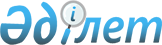 О внесении дополнений в постановление акимата города Уральска от 15 декабря 2011 года № 3170 "Об организации социальных рабочих мест для целевых групп населения на 2012 год по городу Уральск"
					
			Утративший силу
			
			
		
					Постановление акимата города Уральска Западно-Казахстанской области от 29 марта 2012 года № 702. Зарегистрировано Департаментом юстиции Западно-Казахстанской области 27 апреля 2012 года № 7-1-228. Утратило силу постановлением акимата города Уральска Западно-Казахстанской области от 13 декабря 2012 года № 3193      Сноска. Утратило силу постановлением акимата города Уральска Западно-Казахстанской области от 13.12.2012 № 3193.      Руководствуясь Законом Республики Казахстан от 23 января 2001 года "О местном государственном управлении и самоуправлении в Республике Казахстан", Законом Республики Казахстан от 23 января 2001 года "О занятости населения", в целях реализации политики занятости населения, акимат города ПОСТАНОВЛЯЕТ:



      1. Внести в постановление акимата города Уральска "Об организации социальных рабочих мест для целевых групп населения на 2012 год по городу Уральск" от 15 декабря 2011 года № 3170 (зарегистрированное в Реестре государственной регистрации нормативных правовых актов за № 7-1-226, опубликованное 26 января 2012 года в газете "Жайық үні" № 4 и 21 января 2011 года в газете "Приуралье" № 8) следующие дополнения:



      приложение к указанному постановлению изложить в новой редакции согласно приложения к настоящему постановлению.



      2. Настоящее постановление вводится в действие со дня первого официального опубликования.



      3. Контроль за исполнением настоящего постановления возложить на заместителя акима города Ә. Құттұмұрат-ұлы.      Аким города                      Б. Шакимов

Утвержден

постановлением

акимата города Уральска

от 29 марта 2012 года № 702 Перечень

работодателей, где в соответствии

с потребностью регионального рынка труда

будут организованы социальные рабочие места
					© 2012. РГП на ПХВ «Институт законодательства и правовой информации Республики Казахстан» Министерства юстиции Республики Казахстан
				№Наименование работодателейПрофессия, должностьКоли-

чест-

во орга-

низу-

емых соци-

аль-

ных рабо-

чих местРазмер месяч-

ной зара-

ботной платы (тен-

ге)Про-

дол-

жи-

тель-

ность ра-

боты в меся-

цах (тен-

ге)Размер месяч-

ной зара-

ботной платы, который будет компен-

сирован из средств госу-

дарст-

венного бюджета1Государственное коммунальное казенное предприятие "Детско-

юношеская спортивная школа – Ледовый Дворец спорта" Управления туризма, физической культуры и спорта акимата Западно-

Казахстанской областигазоэлект-

росварщик13008512150432Государственное коммунальное казенное предприятие "Городской парк культуры и отдыха" отдела культуры и развития языков города Уральска акимата города Уральска рабочий40300006150003Акционерное общество "Жайыктепло-

энерго"

 

 

 электро- сварщик7485206242603Акционерное общество "Жайыктепло-

энерго"

 

 

 водитель4296506148253Акционерное общество "Жайыктепло-

энерго"

 

 

 электро-

монтер 2378206189103Акционерное общество "Жайыктепло-

энерго"

 

 

 газосварщик3280806140404Общественное объединение "Оралманы Западно-

Казахстанской области"бухгалтер1500006250004Общественное объединение "Оралманы Западно-

Казахстанской области"переводчик1400006200004Общественное объединение "Оралманы Западно-

Казахстанской области"менеджер1500006250004Общественное объединение "Оралманы Западно-

Казахстанской области"техничка1300006150005Западно-

Казахстанский областной филиал Общественного объединения "Народно-

Демократическая партия "Нур Отан"делопроиз- водитель4320006160005Западно-

Казахстанский областной филиал Общественного объединения "Народно-

Демократическая партия "Нур Отан"водитель2320006160006Общественное объединение "Уральское общество садоводов-

огородников"рабочий по обслужива-

нию насосных станций4020000550007Потребительский кооператив собственников квартир "НУР"рабочий5200006100008Потребительский кооператив собственников квартир "Жилищный кооператив собственников квартир заводского микрорайона акционерного общества "Агрореммаш" рабочий8200006100009Кооператив собственников помещений "БОЛАШАК"электрик1200006100009Кооператив собственников помещений "БОЛАШАК"дворник2200006100009Кооператив собственников помещений "БОЛАШАК"техничка3200006100009Кооператив собственников помещений "БОЛАШАК"сантехник13000061500010Кооператив собственников квартир "Джамбула"маляр13000061500010Кооператив собственников квартир "Джамбула"электрик14000062000010Кооператив собственников квартир "Джамбула"газоэлект-

росварщик15000062500010Кооператив собственников квартир "Джамбула"рабочий 22000061000011Потребительский кооператив собственников квартир "Комплекс" рабочий 52000061000012Потребительский кооператив по обслуживанию общежития "Медик" "Шанырак" слесарь-

сантехник23000061500012Потребительский кооператив по обслуживанию общежития "Медик" "Шанырак" рабочий 82400061200012Потребительский кооператив по обслуживанию общежития "Медик" "Шанырак" штукатур-

маляр33000061500013Кооператив собственников квартир "МУРКЕР" рабочий 12000061000013Кооператив собственников квартир "МУРКЕР" лифтер12000061000014Кооператив собственников помещений "Родник"рабочий 22000061000015Кооператив собственников квартир "СВАН" дворник22000061000015Кооператив собственников квартир "СВАН" техничка22000061000015Кооператив собственников квартир "СВАН" сварщик- сантехник13000061500016Потребительский кооператив собственников квартир "Строитель"сантехник 14000062000016Потребительский кооператив собственников квартир "Строитель"газосварщик14000062000016Потребительский кооператив собственников квартир "Строитель"плотник14000062000016Потребительский кооператив собственников квартир "Строитель"электрик14000062000016Потребительский кооператив собственников квартир "Строитель"дворник52000061000017Потребительский кооператив собственников квартир "Умит" рабочий 73000061500018Потребительский кооператив собственников квартир "Чайка"дворник220000 61000019Потребительский кооператив собственников квартир "Шанырак"рабочий 42000061000020Кооператив собственников квартир "Высота"рабочий220000121000021Товарищество с ограниченной ответствен-

ностью "Диана-плюс"портной10труд работ-

ников опла-

чива-

ется сдель-

но 620000 22Товарищество с ограниченной ответствен-

ностью "АйБекСервис"юрист150000122500022Товарищество с ограниченной ответствен-

ностью "АйБекСервис"водитель155000122500022Товарищество с ограниченной ответствен-

ностью "АйБекСервис"инженер-

землеустро-

итель350000 122500023Товарищество с ограниченной ответствен- ностью "Строительная компания "Алим"бухгалтер 15000062500024Товарищество с ограниченной ответствен- ностью "Евразия-пресс Батыс" водитель23000061500024Товарищество с ограниченной ответствен- ностью "Евразия-пресс Батыс" курьер62000061000024Товарищество с ограниченной ответствен- ностью "Евразия-пресс Батыс" работник киоска52000061000025Товарищество с ограниченной ответствен- ностью "Уральское учебно-произ-

водственное предприятие Казахского общества слепых"бухгалтер14000062000025Товарищество с ограниченной ответствен- ностью "Уральское учебно-произ-

водственное предприятие Казахского общества слепых"столяр 24000062000025Товарищество с ограниченной ответствен- ностью "Уральское учебно-произ-

водственное предприятие Казахского общества слепых"швея44000062000025Товарищество с ограниченной ответствен- ностью "Уральское учебно-произ-

водственное предприятие Казахского общества слепых"литейщик24000062000025Товарищество с ограниченной ответствен- ностью "Уральское учебно-произ-

водственное предприятие Казахского общества слепых"штукатур-

маляр14000062000026Товарищество с ограниченной ответствен- ностью "АзияТех-

Строй"кладовщик 145000122250027Товарищество с ограниченной ответствен- ностью "Oral-

ProfProject" юрист150000122500027Товарищество с ограниченной ответствен- ностью "Oral-

ProfProject" переводчик150000122500027Товарищество с ограниченной ответствен- ностью "Oral-

ProfProject" инженер-

землеустро-

итель150000122500028

 

 

 

 

 

 

 

 Товарищество с ограниченной ответствен- ностью "Алим"

 

 

 

 

 инженер-

строитель140000

 122000028

 

 

 

 

 

 

 

 Товарищество с ограниченной ответствен- ностью "Алим"

 

 

 

 

 юрист140000122000028

 

 

 

 

 

 

 

 Товарищество с ограниченной ответствен- ностью "Алим"

 

 

 

 

 специалист по кадрам240000122000028

 

 

 

 

 

 

 

 Товарищество с ограниченной ответствен- ностью "Алим"

 

 

 

 

 секретарь-

делопроиз- водитель140000122000028

 

 

 

 

 

 

 

 Товарищество с ограниченной ответствен- ностью "Алим"

 

 

 

 

 химик-

технолог140000122000028

 

 

 

 

 

 

 

 Товарищество с ограниченной ответствен- ностью "Алим"

 

 

 

 

 инженер-

машино-

строения140000122000028

 

 

 

 

 

 

 

 Товарищество с ограниченной ответствен- ностью "Алим"

 

 

 

 

 техничка240000122000029Товарищество с ограниченной ответствен- ностью "БАЙБЕК"бухгалтер 15000062500029Товарищество с ограниченной ответствен- ностью "БАЙБЕК"кассир 13000061500029Товарищество с ограниченной ответствен- ностью "БАЙБЕК"специалист по кадрам14000062000029Товарищество с ограниченной ответствен- ностью "БАЙБЕК"охранник14000062000030

 Товарищество с ограниченной ответствен- ностью "СПС"инженер-

строитель140000122000031Товарищество с ограниченной ответствен- ностью "Центр стоматологии Жайык-Дент"санитарка432000121600032

 

 Товарищество с ограниченной ответствен- ностью "Внешняя Торговая Компания ТРЕЙД"бухгалтер140000122000032

 

 Товарищество с ограниченной ответствен- ностью "Внешняя Торговая Компания ТРЕЙД"экономист-

менеджер140000122000033Товарищество с ограниченной ответствен- ностью "Урал-

ТехСервис"слесарь235000121750033Товарищество с ограниченной ответствен- ностью "Урал-

ТехСервис"газоэлект-

росварщик240000122000033Товарищество с ограниченной ответствен- ностью "Урал-

ТехСервис"рабочий 1025000121250034Товарищество с ограниченной ответствен- ностью "Автошкола "Самат" рабочий 83200061600035

 

 Товарищество с ограниченной ответствен- ностью "ALIM СОМ"программист1240000122000036Товарищество с ограниченной ответствен- ностью "AKELA"делопроиз- водитель140000122000037Товарищество с ограниченной ответствен- ностью "КазПРЕССА "водитель13500061750037Товарищество с ограниченной ответствен- ностью "КазПРЕССА "работник киоска32000061000038Товарищество с ограниченной ответствен- ностью "СКФ Отелстрой"штукатур104000062000038Товарищество с ограниченной ответствен- ностью "СКФ Отелстрой"маляр124000062000038Товарищество с ограниченной ответствен- ностью "СКФ Отелстрой"плотник124000062000039Товарищество с ограниченной ответствен- ностью "Профиль"газоэлект-

росварщик135000121750039Товарищество с ограниченной ответствен- ностью "Профиль"электрик135000121750039Товарищество с ограниченной ответствен- ностью "Профиль"бухгалтер235000121750039Товарищество с ограниченной ответствен- ностью "Профиль"водитель130000121500039Товарищество с ограниченной ответствен- ностью "Профиль"оператор2030000121500040Товарищество с ограниченной ответствен- ностью "QHSE-Akbarys"мастер участка440000122000040Товарищество с ограниченной ответствен- ностью "QHSE-Akbarys"инженер440000122000040Товарищество с ограниченной ответствен- ностью "QHSE-Akbarys"юрист140000122000040Товарищество с ограниченной ответствен- ностью "QHSE-Akbarys"инженер-

программист140000122000040Товарищество с ограниченной ответствен- ностью "QHSE-Akbarys"производи-

тель работ340000122000041Негосударствен-

ное учреждение "Колледж Экономики и Информационных Технологий"техничка102500061250042Индивидуальный предприниматель Турсынова Ляна Алексеевнатехничка23000061500042Индивидуальный предприниматель Турсынова Ляна Алексеевнаповар23500061750043Индивидуальный предприниматель Кадыралиев Гарифолла Нуримовичоператор450000122500043Индивидуальный предприниматель Кадыралиев Гарифолла Нуримовичбетонщик450000122500043Индивидуальный предприниматель Кадыралиев Гарифолла Нуримовичрабочий450000122500044Индивидуальный предприниматель Суттибаева Айман Нурмухановнаповар13000061500044Индивидуальный предприниматель Суттибаева Айман Нурмухановнакухонный работник13000061500044Индивидуальный предприниматель Суттибаева Айман Нурмухановнабармен13000061500044Индивидуальный предприниматель Суттибаева Айман Нурмухановнаофициант13000061500044Индивидуальный предприниматель Суттибаева Айман Нурмухановнапродавец13000061500044Индивидуальный предприниматель Суттибаева Айман Нурмухановнаадминист-

ратор13000061500045Индивидуальный предприниматель Турешева Кунслу админист-

ратор14000062000045Индивидуальный предприниматель Турешева Кунслу повар14000062000045Индивидуальный предприниматель Турешева Кунслу посудомой-

щик12400061200045Индивидуальный предприниматель Турешева Кунслу техничка12400061200045Индивидуальный предприниматель Турешева Кунслу бармен13500061750045Индивидуальный предприниматель Турешева Кунслу официант22500061250046Индивидуальный предприниматель Бисенова Гульнара Кусайновна офис-

менеджер23000061500047Индивидуальный предприниматель Исатаева Сауле Есентаевнаповар245000122250047Индивидуальный предприниматель Исатаева Сауле Есентаевнаадминист-

ратор140000122000047Индивидуальный предприниматель Исатаева Сауле Есентаевнадворник120000121000048Многоотраслевое государственное коммунальное дорожно-эксплу-

атационное предприятие Отдела жилищно-

коммунального хозяйства, пассажирского транспорта и автомобильных дорог города Уральска Акимата города Уральскаразно-

рабочий1203487861743949Филиал "Енбек-Орал" республикан-

ского государ-

ственного предприятия на праве хозяйственного ведения "Енбек" исправительных учреждений Комитета уголовно-

исполнительной системы Министерства внутренних дел Республики Казахстанмастер по установке мельниц110000092600049Филиал "Енбек-Орал" республикан-

ского государ-

ственного предприятия на праве хозяйственного ведения "Енбек" исправительных учреждений Комитета уголовно-

исполнительной системы Министерства внутренних дел Республики Казахстантехнолог мельниц18000092600049Филиал "Енбек-Орал" республикан-

ского государ-

ственного предприятия на праве хозяйственного ведения "Енбек" исправительных учреждений Комитета уголовно-

исполнительной системы Министерства внутренних дел Республики Казахстанстроитель19000092600049Филиал "Енбек-Орал" республикан-

ского государ-

ственного предприятия на праве хозяйственного ведения "Енбек" исправительных учреждений Комитета уголовно-

исполнительной системы Министерства внутренних дел Республики Казахстанпрораб сметчик19000092600049Филиал "Енбек-Орал" республикан-

ского государ-

ственного предприятия на праве хозяйственного ведения "Енбек" исправительных учреждений Комитета уголовно-

исполнительной системы Министерства внутренних дел Республики Казахстанюрист18000092600049Филиал "Енбек-Орал" республикан-

ского государ-

ственного предприятия на праве хозяйственного ведения "Енбек" исправительных учреждений Комитета уголовно-

исполнительной системы Министерства внутренних дел Республики Казахстанспециалист по государ-

ственному закупу16000092600050Западно-

Казахстанское областное общественное объединение детей-инвалидов "Бәйтерек"социальный педагог14800092400050Западно-

Казахстанское областное общественное объединение детей-инвалидов "Бәйтерек"водитель15100092550050Западно-

Казахстанское областное общественное объединение детей-инвалидов "Бәйтерек"воспитатель12500091250050Западно-

Казахстанское областное общественное объединение детей-инвалидов "Бәйтерек"дефектолог13400091700050Западно-

Казахстанское областное общественное объединение детей-инвалидов "Бәйтерек"массажист14000092000051Общественное объединение "Уральское городское общество садоводов-

огородников"рабочий по обслужива-

нию насосных станций402000051500052Объединение юридических лиц Ассоциация "Научно-произ-

водственный комплекс "КазИИТУ"программист13000091500052Объединение юридических лиц Ассоциация "Научно-произ-

водственный комплекс "КазИИТУ"бухгалтер13000091500053Кооператив собственников квартир "Жұлдыз-Алға"дворник20180009900054Товарищество с ограниченной ответствен- ностью "Совместное производствен-

ное предприятияе "Металло-

изделия"рабочий405000092500055Товарищество с ограниченной ответствен- ностью "Алим"инженер-

механик14000092000055Товарищество с ограниченной ответствен- ностью "Алим"электро-

энергетик54000092000055Товарищество с ограниченной ответствен- ностью "Алим"газоэлект-

росварщик24000092000055Товарищество с ограниченной ответствен- ностью "Алим"специалист по сухому методу строитель-

ства24000092000055Товарищество с ограниченной ответствен- ностью "Алим"разно-

рабочий654000092000056Товарищество с ограниченной ответствен- ностью Инвестиционная компания "Алим"офис-

менеджер 15000092500056Товарищество с ограниченной ответствен- ностью Инвестиционная компания "Алим"бакалавр экономики15200092600056Товарищество с ограниченной ответствен- ностью Инвестиционная компания "Алим"бакалавр финансов15200092600056Товарищество с ограниченной ответствен- ностью Инвестиционная компания "Алим"специалист по стан-

дартизации, метрологии и сертифи-

кации15200092600056Товарищество с ограниченной ответствен- ностью Инвестиционная компания "Алим"инженер-

строитель15200092600057Товарищество с ограниченной ответствен- ностью "ALIM СОМ"программист14000092000058Товарищество с ограниченной ответствен- ностью "АЕG"психолог15200092600058Товарищество с ограниченной ответствен- ностью "АЕG"инженер по затратам15200092600059Товарищество с ограниченной ответствен- ностью "Оптово–

розничный рынок сельскохозяй-

ственных товаров "Ел-ырысы"ветеринар-

ный врач 13000091500059Товарищество с ограниченной ответствен- ностью "Оптово–

розничный рынок сельскохозяй-

ственных товаров "Ел-ырысы"рабочий 25000092500059Товарищество с ограниченной ответствен- ностью "Оптово–

розничный рынок сельскохозяй-

ственных товаров "Ел-ырысы"рабочий цеха24000092000059Товарищество с ограниченной ответствен- ностью "Оптово–

розничный рынок сельскохозяй-

ственных товаров "Ел-ырысы"техничка 23000091500060Товарищество с ограниченной ответствен- ностью "Елис"водитель "В, С"14000092000060Товарищество с ограниченной ответствен- ностью "Елис"водитель "Д"165000092500060Товарищество с ограниченной ответствен- ностью "Елис"юрист15000092500060Товарищество с ограниченной ответствен- ностью "Елис"кондуктор164000092000060Товарищество с ограниченной ответствен- ностью "Елис"слесарь 44000092000061Товарищество с ограниченной ответствен- ностью "СПС"делопроиз- водитель 14000092000062Товарищество с ограниченной ответствен- ностью "Уральская торгово-

промышленная компания"рабочий65000092500063Товарищество с ограниченной ответствен- ностью "ЭКОТЕХМОНТАЖ"плотник24000092000063Товарищество с ограниченной ответствен- ностью "ЭКОТЕХМОНТАЖ"слесарь по монтажу металло-

конструкций24000092000063Товарищество с ограниченной ответствен- ностью "ЭКОТЕХМОНТАЖ"слесарь по монтажу сантехни-

ческих систем24000092000064Товарищество с ограниченной ответствен- ностью "QHSE-Akbarys"строитель25200092600064Товарищество с ограниченной ответствен- ностью "QHSE-Akbarys"газоэлект-

росварщик25200092600064Товарищество с ограниченной ответствен- ностью "QHSE-Akbarys"электрик15200092600064Товарищество с ограниченной ответствен- ностью "QHSE-Akbarys"водитель экскаватора15200092600065Товарищество с ограниченной ответствен- ностью "Запад-

ЭнергоПром"инженер по продажам94000092000065Товарищество с ограниченной ответствен- ностью "Запад-

ЭнергоПром"бухгалтер14000092000066Товарищество с ограниченной ответствен- ностью РИА "Таза-пресс"юрист15000082500066Товарищество с ограниченной ответствен- ностью РИА "Таза-пресс"оператор13000081500066Товарищество с ограниченной ответствен- ностью РИА "Таза-пресс"электро-

монтер13000081500066Товарищество с ограниченной ответствен- ностью РИА "Таза-пресс"рабочий по зданию13000081500066Товарищество с ограниченной ответствен- ностью РИА "Таза-пресс"помощник бухгалтера13000081500067Товарищество с ограниченной ответствен- ностью "Азов"бухгалтер15500092600068Товарищество с ограниченной ответствен- ностью "Tax Expert consulting"экономист15200092600068Товарищество с ограниченной ответствен- ностью "Tax Expert consulting"бухгалтер25200092600069Индивидуальный предприниматель Аймурзина Райса Жумагуловнаоператор25200092600069Индивидуальный предприниматель Аймурзина Райса Жумагуловнапрограммист25200092600069Индивидуальный предприниматель Аймурзина Райса Жумагуловнасистемный админист-

ратор25200092600070Индивидуальный предприниматель "Айза" продавец13000091500071Индивидуальный предприниматель Аменова Жасмина Рахимовнаохранник14000062000071Индивидуальный предприниматель Аменова Жасмина Рахимовнаводитель14000062000071Индивидуальный предприниматель Аменова Жасмина Рахимовнапродавец14000062000072Индивидуальный предприниматель Жантасов Амангали Утаровичпродавец кваса8

 4000052000073Индивидуальный предприниматель "Парасат" менеджер по торговле17000092600073Индивидуальный предприниматель "Парасат" менеджер по снабжению17000092600073Индивидуальный предприниматель "Парасат" заведующий магазином15000092500073Индивидуальный предприниматель "Парасат" оператор– кассир14000092000073Индивидуальный предприниматель "Парасат" разно-

рабочий23500091750073Индивидуальный предприниматель "Парасат" водитель газели14000092000073Индивидуальный предприниматель "Парасат" продавцы-

консуль-

танты34000092000074Крестьянское хозяйство "Аулетжан"водитель "В, С, Д, Е"16000092600074Крестьянское хозяйство "Аулетжан"тракторист46000092600074Крестьянское хозяйство "Аулетжан"газоэлект-

росварщик16000092600074Крестьянское хозяйство "Аулетжан"агроном16000092600074Крестьянское хозяйство "Аулетжан"повар15000092500075Индивидуальный предприниматель Кабиева Алтын Кажыгалиевна продавец13000091500075Индивидуальный предприниматель Кабиева Алтын Кажыгалиевна бухгалтер14000092000076Индивидуальный предприниматель "Сырым А. Б."рабочий152000926000